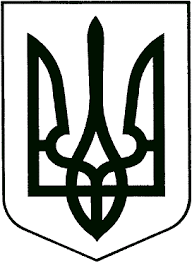                                                              УКРАЇНАЖИТОМИРСЬКА ОБЛАСТЬНОВОГРАД-ВОЛИНСЬКА МІСЬКА РАДА      МІСЬКИЙ ГОЛОВА     РОЗПОРЯДЖЕННЯвід 02.02.2017р.   № 45(к)Про призначення Крапівницької С.В. Керуючись пунктами 7, 10, 13, 19, 20 частини четвертої статті 42 Закону України „Про місцеве самоврядування в Україні“, статтею 21, пунктом 1 статті 23  Кодексу законів про працю України, статтями 10, 21 Закону України „Про службу в органах місцевого самоврядування“, постановою Кабінету Міністрів України від 09.03.06 №268 „Про упорядкування структури та умов оплати праці працівників  апарату органів виконавчої влади, органів прокуратури, судів та інших органів“, враховуючи результати конкурсного відбору (протокол засідання конкурсної комісії від 26.01.17 та  31.01.17 №2):     1. Призначити Крапівницьку Світлану Вікторівну на посаду начальника центру – адміністратора центру надання адміністративних послуг міської ради з 03 лютого 2017 року як таку, що успішно пройшла за конкурсом. Стажу служби в органах місцевого самоврядування Крапівницької С.В. на день призначення немає.                                           Підстава: заява Крапівницької С.В. від  31.01.17     2. Присвоїти Крапівницькій С.В.  11 ранг посадової особи місцевого самоврядування у межах п’ятої категорії посад.      3. Начальнику відділу-головному бухгалтеру відділу бухгалтерського обліку міської   ради   Литвин С.В. виплачувати Крапівницькій С.В.:             3.1. Посадовий   оклад    згідно   штатного   розпису.     3.2. Надбавку   за     одинадцятий     ранг     посадової     особи   місцевого самоврядування в розмірі 70 грн.     3.3. Надбавку за високі досягнення у праці у розмірі 50 відсотків посадового окладу з урахуванням надбавки за ранг посадової особи місцевого самоврядування.     4. Начальнику відділу кадрів міської ради  Колесник Ж.О.  забезпечити:     4.1.Оформлення Крапівницькій С.В. необхідних особових документів та ознайомлення її з Положенням про центр надання адміністративних послуг міської ради.     4.2.Проведення Крапівницькій С.В. вступного інструктажу  з питань  охорони  праці.     5. Контроль за виконанням цього розпорядження покласти на заступника міського голови-начальника фінансового управління міської ради  Ящук І.К.Міський голова                                                                              В.Л. Весельський З розпорядженням ознайомлена ________„________“______________2017р.  